Ezt már tudom…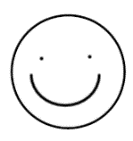 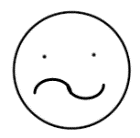 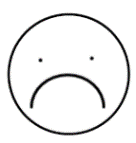 1. Ismerem a tízes számrendszerben a természetes számok (helyes)írását.2. Le tudom írni és el tudom olvasni a római számokat.  Pl.: MCMLXXIV = ?3. A számegyenesen tudom a számokat ábrázolni.4. Tudok egyjegyű számmal osztani, szorozni.5. Tudok többjegyű számmal osztani, szorozni.6. Ismerem a többszörös, osztó fogalmát. Pl.: 17 első 10 többszöröse?7. Ismerem a műveletek sorrendjét. Pl. : 12 – 6 : 2 = 98. Tudok párhuzamos egyeneseket rajzolni (2 vonalzóval).9. Tudok merőleges egyeneseket rajzolni (2 vonalzóval).10. Ismerem a sokszög fogalmát, a jelöléseket a (oldal, csúcs, szög, átló,…)11. Ismerem a kör részeit, tudom a meghatározásaikat. (körvonal, kör, sugár, átmérő, szelő, körcikk, húr, érintő, …)12. Meg tudom határozni egy test csúcsainak, éleinek és lapjainak a számát.13. Tudok átlagot számolni. Pl.: Sanyi jegyei: 3,4,5,2,3,3,2,4,5,1,2,4 ----- átlag?14. Tudom a diagramokat értelmezni, az adatokat leolvasni.15. Ismerem a szög(tartomány) fogalmát, ismerem a szögek fajtáit. Pl.: Homorúszög?16. Tudok szöget mérni és adott szöget rajzolni szögmérővel.17. Tudom a törteket ábrázolni, ábráról felismerni.18. Tudom a törteket egyszerűsíteni, bővíteni.  Pl.: 24/18 = 4/319. Tudok törtet törttel összeadni, egymásból őket kivonni. Pl: 2/4 + 3/5 = ?20. Tudok törtet természetes számmal szorozni, osztani.  Pl.: 3/5 x 6 =21. Tudom a téglalap és a négyzet fogalmát, tulajdonságait.22. Ki tudom számolni egy téglalap, négyzet kerületét. Pl.: a = 3cm, K = ?23. Ki tudom számolni egy téglalap, négyzet területét.  Pl.: a=2 dm, b= 30 cm T = ?24. Tudom a téglatest, kocka, négyzetes oszlop fogalmát.25. Ki tudom számolni egy téglatest, kocka, négyzetes hasáb felszínét. A = ?26. Ki tudom számolni egy téglatest, kocka, négyzetes hasáb térfogatát. V = ?27. Ismerem a különböző mennyiségeket, mértékegységeket (hosszúság, idő, felszín/terület, térfogat, űrtartalom, …) 2 hl = 2 000 dl28. Tudom, hogyan kell a tizedes számokat leírni. Pl.: három egész hét század29. Tudom a törteket tizedes törtté, és a tizedes törteket törtté alakítani. 2/5 = 0,430. El tudom végezni a tizedes törtekkel a négy alapműveletet. Pl.: 234,45 : 15 31. Ismerem az abszolút érték és ellentett fogalmát. I+5I és – (+6)32. El tudom végezni az összeadást és kivonást az egész számok körében. pl: -4-(-6)33. Tudok egyszerű szöveges feladatokat megoldani, amiben törtek szerepelnek.34. Tudok pontokat a koordináta-rendszerben ábrázolni. Pl.: A(2;-5)